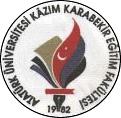 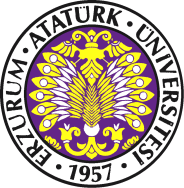                                      EVET	HAYIR